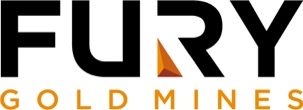 Fury Gold Mines Ltd.Symbol:  TSX: FURY | NYSE: FURYMarket Cap: 77MSector: MiningPurpose: Raise Awareness / Open Market BuyingFury Gold Mines is a Canadian-focused high-grade gold exploration company strategically positioned in two prolific mining regions: the James Bay Region of Quebec and the Kitikmeot Region in Nunavut.Investor Bullet Points:Canadian high-grade gold exploration company positioned in two prolific mining regions: the James Bay Region of Quebec and the Kitikmeot Region in Nunavut.Fury, given a market cap of C$80m, C$9.1m in cash, and approximately C$53m equity ownership of Dolly Varden Silver, is not only one of the best-financed but also arguably one of the most undervalued juniors in the sector.Fury is actively drilling 3,500 m at the Serendipity Prospect at Eau Claire, completing a biogeochemical sampling grid on a robust geochemical gold anomaly at Éléonore South, and conducting surficial sampling and mapping to follow up on our past drilling success and test new proof of concepts at Committee Bay.Tim Clark – President & CEOMr. Clark brings 23 years of global capital markets experience with numerous US, European and Canadian banks, including Barclays Capital, National Bank Financial, Merrill Lynch, Deutsche Bank and most recently BMO Capital Markets, where he held the role of Managing Director, Institutional Equity Sales. Over the years, he has developed strong working relationships with Tier 1 institutional investors throughout the United States providing corporate strategy, and peer and financial analysis and insights on corporates within the materials, commodities and mining sectors. Mr. Clark holds a Bachelor of Economics from the University of Massachusetts (Amherst) and a Master of Business Administration in Finance and Accounting from Vanderbilt University.Bryan Atkinson – SVP Corporate DevelopmentMr. Atkinson has been involved in mineral exploration globally for over fifteen years with a focus on orogenic lode gold and intermediate sulphidation epithermal deposits. Most recently, his work has been with high sulphidation, intermediate sulphidation, skarn and orogoenic deposit styles throughout the Americas. Mr. Atkinson has undertaken roles varying from soil sampler to ground geophysical surveyer, through to project geologist, project manager and most recently, Exploration Manager. In his role as an Exploration Manager he oversaw the successful completion of over 45,000m of exploration drilling across three projects in a six-month period with an overall budget of $40M. Mr. Atkinson has also developed a valuable background in community relations as the manager of all First Nations engagement across Auryn Resources’ North American project portfolio.